О внесении изменения в постановление администрации города Канаш Чувашской Республики от 24 ноября 2021 года №974 В соответствии с распоряжением Правительства Российской Федерации от 28.12.2012 № 2606-р «Об утверждении плана мероприятий «Изменения в отраслях социальной сферы, направленные на повышение эффективности сферы культуры», распоряжением Главы Чувашской Республики от 27.02.2013 № 43-рг, постановлением администрации города Канаш Чувашской Республики от 04.10.2021 г. №777 «Об утверждении примерного положения об оплате труда работников муниципальных бюджетных и автономных учреждений, подведомственных муниципальному казенному учреждению «Отдел культуры, по делам национальностей и архивного дела администрации города Канаш Чувашской Республики», Администрация города Канаш Чувашской Республики постановляет:1.Внести в постановление администрации города Канаш Чувашской Республики от  24 ноября 2021 № 974 «Об утверждении показателей эффективности деятельности учреждений, их руководителей по видам учреждений, подведомственных муниципальному казенному учреждению «Отдел культуры, по делам национальностей и архивного дела администрации города Канаш Чувашской Республики» следующее изменение:1.1. В приложении №2 «Условия и порядок оценки выполнения показателей эффективности работы руководителей, определение размера и порядок премирования руководителей учреждений, подведомственных муниципальному казенному учреждению «Отдел культуры, по делам национальностей и архивного дела администрации города Канаш Чувашской Республики» пункт 3 изложить в следующей редакции: «3. Для оценки выполнения показателя эффективности используется следующая балльная система:Итоговое количество баллов, устанавливается как итоговая сумма баллов, полученных по каждому критерию оценки с учетом достигнутых показателей. Стоимость одного балла равна 4000 (четыре тысячи) руб. 00 копеек.».2. Контроль за исполнением настоящего постановления возложить на и.о. начальника МКУ «Отдел культуры администрации г. Канаш» Т.В. Векову.3. Настоящее постановление вступает в силу после его официального опубликования.Глава города                   					                                В.Н. МихайловЧӑваш РеспубликинКАНАШ ХУЛААДМИНИСТРАЦИЙĔЙЫШĂНУ____________ № ____________Канаш хули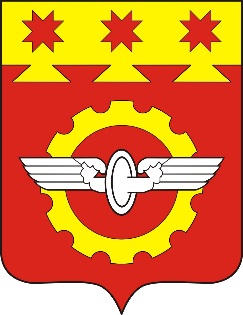 АДМИНИСТРАЦИЯГОРОДА КАНАШ                                                                                                                                     Чувашской РеспубликиПОСТАНОВЛЕНИЕ____________№__________    город КанашN
п/пОценка выполнения показателяЗначение оценки, балл1Целевой показатель выполнен полностью. Нарушения и отступления отсутствуют1,02Целевой показатель достигнут с однократным отступлением или нарушением0,53Целевой показатель не выполнен, имеются неоднократные нарушения или отступления0,0